Pathfinder Club Membership ApplicationI would like to join the	Pathfinder Club. I will attend club meetings, hikes, camping and field trips, missionary adventures and other club activities. I agree to be guided by the rules of the club and the Pathfinder Pledge and Law.Pathfinder Signature: 	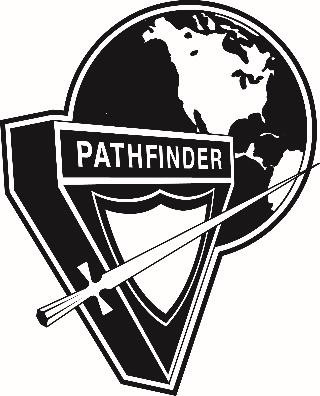 Pathfinder PledgeBy the grace of God,I will be pure, kind and true I willkeep the Pathfinder Law I will be a servant of God and a friend to man.Registration Fee $	 Club Dues $		 Insurance	$	Pathfinder LawKeep the Morning WatchDo my honest partCare for my bodyKeep a level eyeBe courteous and obedientWalk softly in the sanctuaryKeep a song in my heartGo on God’s errandsName		Phone			AY Class 			 Address	 City		State	Zip			 School	Grade	Church				..Approval by Parents or GuardiansThe applicant must be in at least the 5th grade as a Junior Pathfinder or age 13 as a Teen Pathfinder.We have read the Pathfinder Pledge and Law and are willing and desirous that the applicant become a Pathfinder. We will assist the applicant in observing the rules of the Pathfinder organization.In consideration of the benefits derived from membership, we hereby voluntarily waive any claim against the club or the South Atlantic Conference of Seventh-day Adventists for any accidents which may arise in connection with the activities of the Pathfinder club.As parents, we understand that the Pathfinder Club program is an active one for the applicant. It includes many opportunities for service, adventure, and fun. We will cooperate:By learning how we can assist the applicant and his leaders.By encouraging the applicant to take an active part in all activities.By attending events to which parents are invited.By assisting club leaders and serve as leaders if called upon.By purchasing Pathfinder insurance through the club treasurer.By supplying needed information on the Membership Application and Health Record.We hereby certify that 	  was born on 	applicant’s nameSignature of father or guardian Signature of mother or guardianDate of application 	 month/day/yearFather’s or guardian’s occupation Mother’s or guardian’s occupationI have been a Pathfinder:O Yes O NoWhere? 	My dad is a Master Guide:O Yes O NoMy dad has been a Pathfinder:	O Yes O NoMy mother is a Master Guide:O Yes O NoMy mother has been a Pathfinder: O Yes O No